2018-2019 Season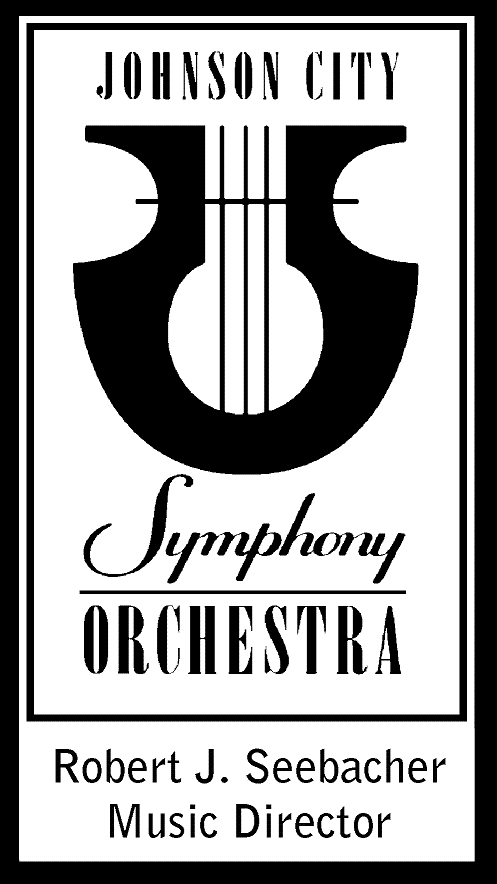 Audition AnnouncementPrincipal Second ViolinThursday, September 6, 2018	OR		Wednesday, September 5, 2018			Beginning at 6:00 p.m.				Beginning at 5:00 PMSeeger Chapel						Haslam Music Center			Milligan College					University of TennesseeElizabethton, TN					Knoxville, TNAudition Requirements: 1. Solo of applicant’s choice. (No more than 3 minutes. Please include the main expository or main thematic section from either the first or final movement.)2. Excerpts Violin I parts:Beethoven: Symphony No. 9 – Movement III, mm. 99-114Brahms: Symphony No. 2 – Movement I, Rehearsal “E” to Rehearsal “F”Mendelssohn: A Midsummer Night’s Dream – Scherzo, 8 measures before Rehearsal “A” to                                                                                           6 measures after Rehearsal “D”Mozart: Symphony No. 39 – Movement IV, Beginning to Rehearsal “A”Rimsky-Korsakov: Capriccio Espagnol – Movement III, Solo at Rehearsal “H” to endTchaikovsky: String Serenade – Movement II, Beginning to Rehearsal “C”Weber: Der Freischutz Overture – Rehearsal “C” to 5 measures after Rehearsal “F”Violin II part:Smetana: Bartered Bride Overture – mm. 1-66 Excerpts are available at www.imslp.org or www.stringexcerpts.com.Audition Contact:	Evan Edwards, Personnel Manager	Cell phone: (423) 367-9621	E-mail: personnelmanager@jcsymphony.comPLEASE CALL TO SET UP AN AUDITION APPOINTMENT.Please note: Audition scores and/or audition panel comments will not be shared with the applicant. Thank you for your interest in the Johnson City Symphony Orchestra. The Johnson City Symphony Orchestra is an equal opportunity employer.